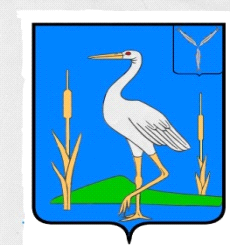 АДМИНИСТРАЦИЯБОЛЬШЕКАРАЙСКОГО МУНИЦИПАЛЬНОГО ОБРАЗОВАНИЯ РОМАНОВСКОГО МУНИЦИПАЛЬНОГО РАЙОНА  САРАТОВСКОЙ  ОБЛАСТИПОСТАНОВЛЕНИЕ № 27от  19.05.2022 года                                        c. Большой Карай Об утверждении порядка ведения муниципальной долговой книги Большекарайского муниципального образования Романовского муниципального районаСаратовской областиВ соответствии со статьями 120 и 121 Бюджетного кодекса Российской Федерации и Положением о бюджетном процессе Большекарайского муниципального образования Романовского муниципального района Саратовской области, утвержденным решением Совета Большекарайского муниципального образования Романовского муниципального района от 07.04.2021 г №106/1 (с изменениями и дополнениями), руководствуясь Уставом Большекарайского муниципального образования Романовского муниципального района, администрация Большекарайского муниципального образования Романовского муниципального района Саратовской областиПОСТАНОВЛЯЕТ:1.Утвердить порядок ведения муниципальной долговой книги Большекарайского муниципального образования Романовского муниципального района Саратовской области согласно приложению №1.2.Контроль за исполнением настоящего постановления оставляю за собой.3.Настоящее постановление вступает в силу со дня его подписания.Глава Большекарайского муниципального образования                                           Н.В. СоловьеваПриложение№1 к постановлению  администрации Большекарайского муниципального образования Романовского муниципального района от 19.05 2022 года № 27Порядокведения муниципальной долговой книги Большекарайского муниципального образования Романовского муниципального района Саратовской области1. Общие положения1.1.Настоящий Порядок разработан в соответствии со статьями 120 и 121 Бюджетного кодекса Российской Федерации с целью определения процедуры ведения муниципальной долговой книги Большекарайского муниципального образования Романовского муниципального района Саратовской области (далее - Долговая книга), обеспечения контроля за полнотой учета, своевременностью обслуживания и исполнения долговых обязательств Большекарайского муниципального образования Романовского муниципального района Саратовской области и устанавливает объем и состав информации, подлежащей включению в Долговую книгу, а также порядок регистрации долговых обязательств и порядок хранения Долговой книги.1.2.Ведение Долговой книги осуществляется финансовым управлением администрации Романовского муниципального района Саратовской области (далее – финансовое управление).1.3.Финансовое управление несет ответственность за сохранность, своевременность, полноту и правильность ведения Долговой книги.1.4.Ответственные лица по ведению Долговой книги назначаются приказом начальника финансового управления.2. Состав и порядок учета долговых обязательств2.1.Долговая книга состоит из семи разделов:I.Муниципальные ценные бумаги;II.Кредиты, привлеченные от кредитных организаций в валюте Российской Федерации;III.Бюджетные кредиты, привлеченные в валюте Российской Федерации из других бюджетов бюджетной системы Российской Федерации;IV.Муниципальные гарантии, выраженные в валюте Российской Федерации;V.Иные непогашенные долговые обязательства в валюте Российской Федерации;VI.Структура муниципального долга;VII.Обслуживание муниципального долга.2.2. В Долговую книгу вносятся сведения об объеме долговых обязательств Большекарайского муниципального образования Романовского муниципального района Саратовской области по видам этих обязательств, о дате их возникновения и исполнения (прекращения по иным основаниям) полностью или частично, формах обеспечения обязательств, информация о просроченной задолженности по исполнению долговых обязательств (при наличии).Внутри разделов внесение информации о долговых обязательствах осуществляется в хронологическом порядке нарастающим итогом с обязательным указанием итога по каждому разделу.2.3.Информация о долговых обязательствах вносится в Долговую книгу в срок, не превышающий пяти рабочих дней с момента возникновения соответствующего обязательства.2.4.Долговая книга ведется в электронном виде и на бумажном носителе по форме, установленной приложением к настоящему Порядку.Долговая книга на бумажном носителе формируется ежемесячно по состоянию на первое число месяца, следующего за отчетным.3. Предоставление информации о долговых обязательствах3.1.Получатель муниципальной гарантии (принципал) обязан представлять в финансовое управление информацию о совершении операций, связанных с возникновением, обслуживанием и погашением долгового обязательства, по которому была предоставлена гарантия, в течение трех рабочих дней со дня их совершения в соответствии с разделом IV "Муниципальные гарантии, выраженные в валюте Российской Федерации" приложения к настоящему Порядку.3.2.Получатель муниципальной гарантии (принципал) несет ответственность за достоверность информации, предоставленной в финансовое управление.3.3.Информация о долговых обязательствах Большекарайского муниципального образования Романовского муниципального района Саратовской области, отраженных в Долговой книге, подлежит передаче в министерство финансов Саратовской области в установленном им порядке.3.4.Информация, содержащаяся в Долговой книге, является конфиденциальной.3.5.Информация, содержащаяся в Долговой книге, может быть предоставлена участникам долговых обязательств, государственным органам исполнительной власти, органам местного самоуправления Романовского муниципального района, судебным, правоохранительным и иным органам в случаях, предусмотренных действующим законодательством, на основании письменного запроса с обоснованием необходимости запрашиваемой информации в пределах компетенции.3.6.Сведения об объеме муниципального долга Большекарайского муниципального образования Романовского муниципального района Саратовской области публикуются на официальном сайте администрации Большекарайского муниципального образования Романовского муниципального района Саратовской области в информационно – коммуникационной сети интернет ежеквартально.4. Порядок регистрации долговых обязательств4.1.Каждое долговое обязательство регистрируется под номером, присвоенным ему в хронологическом порядке в рамках соответствующего раздела Долговой книги.5. Порядок хранения долговой книги5.1.Данные Долговой книги хранятся в базе данных автоматизированной информационной системе «Прогноз и планирование бюджета» в части ведения Долговой книги на серверах министерства финансов Саратовской области.Долговая книга хранится в виде электронных файлов в персональных компьютерах лиц, ответственных за ее ведение, и на бумажных носителях.5.2.Долговая книга на бумажном носителе по окончании финансового года брошюруется и хранится в финансовом управлении согласно правилам хранения архивных документов.                                                                                                                        Приложение к порядку ведения муниципальной долговой книги  Большекарайского муниципального образования Романовского муниципальногорайона Саратовской областиМуниципальная долговая книгаБольшекарайского муниципального образования Романовского муниципального районаСаратовской областипо состоянию на 01 ____ 20__ годаРаздел I. Муниципальные ценные бумаги(руб.)Раздел II. Кредиты, привлеченные муниципальным образованиемот кредитных организаций в валюте Российской Федерации(руб.)Раздел III. Бюджетные кредиты, привлеченные в валютеРоссийской Федерации в бюджет муниципального образованияиз других бюджетов бюджетной системы Российской Федерации(руб.)Раздел IV. Муниципальные гарантии, выраженные в валютеРоссийской Федерации(руб.)Раздел V. Иные непогашенные долговые обязательствамуниципального образования в валюте Российской Федерации(руб.)Раздел VI. Структура муниципального долга(руб.)Раздел VII. Обслуживание муниципального долга                                                                                                                                                                                                                                                                                                           (руб.)Начальник финансового управленияадминистрации Романовского муниципального района   ____________________       _______________________                                                                                                         (подпись)                                      (ФИО)N п/пНаименование и вид муниципальных ценных бумагЭмиссия ценных бумагЭмиссия ценных бумагДата погашения, установленная условиями выпуска ценных бумагОбъем долгового обязательства по ценным бумагам на 01.01.20__Объем долгового обязательства по ценным бумагам на 01.01.20___ месяцев 20__ года_ месяцев 20__ года_ месяцев 20__ года_ месяцев 20__ годаОбъем долгового обязательства по ценным бумагам на 01.__.20__Объем долгового обязательства по ценным бумагам на 01.__.20__Направление использования заемных средствФорма обеспечения долгового обязательстваФактические расходы на обслуживание долгового обязательства за _ месяцев 20__ годаФактические расходы на обслуживание долгового обязательства за _ месяцев 20__ годаФактические расходы на обслуживание долгового обязательства за _ месяцев 20__ годаФактические расходы на обслуживание долгового обязательства за _ месяцев 20__ годаДата внесения записи о регистрации обязательстваN п/пНаименование и вид муниципальных ценных бумагРегистрационный номер выпуска ценных бумагОбъем по номинальной стоимостиДата погашения, установленная условиями выпуска ценных бумагОбъем долгового обязательства по ценным бумагам на 01.01.20__Объем долгового обязательства по ценным бумагам на 01.01.20___ месяцев 20__ года_ месяцев 20__ года_ месяцев 20__ года_ месяцев 20__ годаОбъем долгового обязательства по ценным бумагам на 01.__.20__Объем долгового обязательства по ценным бумагам на 01.__.20__Направление использования заемных средствФорма обеспечения долгового обязательстваФактические расходы на обслуживание долгового обязательства за _ месяцев 20__ годаФактические расходы на обслуживание долгового обязательства за _ месяцев 20__ годаФактические расходы на обслуживание долгового обязательства за _ месяцев 20__ годаФактические расходы на обслуживание долгового обязательства за _ месяцев 20__ годаДата внесения записи о регистрации обязательстваN п/пНаименование и вид муниципальных ценных бумагРегистрационный номер выпуска ценных бумагОбъем по номинальной стоимостиДата погашения, установленная условиями выпуска ценных бумагВсегов т.ч. с истекшими срокамиРазмещениеРазмещениеПогашениеПогашениеВсегов т.ч. с истекшими срокамиНаправление использования заемных средствФорма обеспечения долгового обязательствакупондисконтпрочиеВсегоДата внесения записи о регистрации обязательстваN п/пНаименование и вид муниципальных ценных бумагРегистрационный номер выпуска ценных бумагОбъем по номинальной стоимостиДата погашения, установленная условиями выпуска ценных бумагВсегов т.ч. с истекшими срокамидатасуммадатасуммаВсегов т.ч. с истекшими срокамиНаправление использования заемных средствФорма обеспечения долгового обязательствакупондисконтпрочиеВсегоДата внесения записи о регистрации обязательства1234567891011121314151617181920Всего:Всего:N п/пЗаемщикКредиторОснование привлечения кредитных ресурсовДата кредитного договораНомер кредитного договораДата и номер договора о пролонгацииПроцентная ставкаПроцентная ставкаСрок исполнения обязательств по кредитному договоруОбъем долгового обязательства на 01.01.20__Объем долгового обязательства на 01.01.20___ месяцев 20__ года_ месяцев 20__ года_ месяцев 20__ года_ месяцев 20__ годаОбъем долгового обязательства на 01.__.20__Объем долгового обязательства на 01.__.20__Цель привлечения кредитаФорма обеспечения долгового обязательстваФактические расходы на обслуживание долгового обязательства за _ месяцев 20_ годаФактические расходы на обслуживание долгового обязательства за _ месяцев 20_ годаФактические расходы на обслуживание долгового обязательства за _ месяцев 20_ годаДата внесения записи о регистрации обязательстваN п/пЗаемщикКредиторОснование привлечения кредитных ресурсовДата кредитного договораНомер кредитного договораДата и номер договора о пролонгацииПроцентная ставкаПроцентная ставкаСрок исполнения обязательств по кредитному договоруВсегов т.ч. с истекшими срокамиПривлечениеПривлечениеПогашениеПогашениеВсегов т.ч. с истекшими срокамиЦель привлечения кредитаФорма обеспечения долгового обязательстваФактические расходы на обслуживание долгового обязательства за _ месяцев 20_ годаФактические расходы на обслуживание долгового обязательства за _ месяцев 20_ годаФактические расходы на обслуживание долгового обязательства за _ месяцев 20_ годаДата внесения записи о регистрации обязательстваN п/пЗаемщикКредиторОснование привлечения кредитных ресурсовДата кредитного договораНомер кредитного договораДата и номер договора о пролонгацииПроцентная ставкаПроцентная ставкаСрок исполнения обязательств по кредитному договоруВсегов т.ч. с истекшими срокамидатасуммадатасуммаВсегов т.ч. с истекшими срокамиЦель привлечения кредитаФорма обеспечения долгового обязательстваВсегопроценты за пользованиеПрочие, в т.ч. штрафы (пени, неустойка)Дата внесения записи о регистрации обязательстваN п/пЗаемщикКредиторОснование привлечения кредитных ресурсовДата кредитного договораНомер кредитного договораДата и номер договора о пролонгациипервоначальнаядействующаяСрок исполнения обязательств по кредитному договоруВсегов т.ч. с истекшими срокамидатасуммадатасуммаВсегов т.ч. с истекшими срокамиЦель привлечения кредитаФорма обеспечения долгового обязательстваВсегопроценты за пользованиеПрочие, в т.ч. штрафы (пени, неустойка)Дата внесения записи о регистрации обязательства123456789101112131415161718192021222324Всего:Всего:N п/пКредиторОснование предоставления кредитаСрок исполнения обязательств по договору (соглашению)Дата договора (соглашения)Номер договора (соглашения)Дата и номер договора (соглашения) о пролонгацииПроцентная ставкаПроцентная ставкаОбъем долгового обязательства на 01.01.20_Объем долгового обязательства на 01.01.20__ месяцев 20__ года_ месяцев 20__ года_ месяцев 20__ года_ месяцев 20__ года_ месяцев 20__ года_ месяцев 20__ годаОбъем долгового обязательства на 01.__.20_Объем долгового обязательства на 01.__.20_Цель привлечения бюджетного кредитаФорма обеспечения долгового обязательстваФактические расходы на обслуживание долгового обязательства за _ месяцев 20_ годаФактические расходы на обслуживание долгового обязательства за _ месяцев 20_ годаФактические расходы на обслуживание долгового обязательства за _ месяцев 20_ годаДата внесения записи о регистрации обязательстваN п/пКредиторОснование предоставления кредитаСрок исполнения обязательств по договору (соглашению)Дата договора (соглашения)Номер договора (соглашения)Дата и номер договора (соглашения) о пролонгациипервоначальнаядействующаяВсегов т.ч. с истекшими срокамиПривлечениеПривлечениеПогашениеПогашениеРеструктуризацияРеструктуризацияВсегов т.ч. с истекшими срокамиЦель привлечения бюджетного кредитаФорма обеспечения долгового обязательстваФактические расходы на обслуживание долгового обязательства за _ месяцев 20_ годаФактические расходы на обслуживание долгового обязательства за _ месяцев 20_ годаФактические расходы на обслуживание долгового обязательства за _ месяцев 20_ годаДата внесения записи о регистрации обязательстваN п/пКредиторОснование предоставления кредитаСрок исполнения обязательств по договору (соглашению)Дата договора (соглашения)Номер договора (соглашения)Дата и номер договора (соглашения) о пролонгациипервоначальнаядействующаяВсегов т.ч. с истекшими срокамидатасуммадатасуммадатасуммаВсегов т.ч. с истекшими срокамиЦель привлечения бюджетного кредитаФорма обеспечения долгового обязательстваВсегопроценты за пользование кредитомпрочие, в т.ч. штрафы, пени, неустойкиДата внесения записи о регистрации обязательства12345678910111213141516171819202122232425Всего:Всего:N п/пНаименование принципалаНаименование бенефициараОснование предоставления гарантииДата и номер договора (соглашения) о возникновении обязательства, дата и номер договора о пролонгацииНаличие или отсутствие права регрессного требования гаранта к принципалуСрок исполнения обязательств по договору о предоставлении гарантииОбъем долгового обязательства на 01.01.20_Объем долгового обязательства на 01.01.20__ месяцев 20_ года_ месяцев 20_ года_ месяцев 20_ года_ месяцев 20_ года_ месяцев 20_ года_ месяцев 20_ года_ месяцев 20_ года_ месяцев 20_ года_ месяцев 20_ годаОбъем долгового обязательства на 01.__.20_Объем долгового обязательства на 01.__.20_Форма обеспечения долгового обязательстваЦель муниципальной гарантииДата внесения записи о регистрации обязательстваN п/пНаименование принципалаНаименование бенефициараОснование предоставления гарантииДата и номер договора (соглашения) о возникновении обязательства, дата и номер договора о пролонгацииНаличие или отсутствие права регрессного требования гаранта к принципалуСрок исполнения обязательств по договору о предоставлении гарантииВсегов т.ч. с истекшими срокамиУвеличение объема долгового обязательствУвеличение объема долгового обязательствРеструктуризация объема долгового обязательстваРеструктуризация объема долгового обязательстваПогашение (уменьшение объема долгового обязательства)Погашение (уменьшение объема долгового обязательства)Погашение (уменьшение объема долгового обязательства)Погашение (уменьшение объема долгового обязательства)Погашение (уменьшение объема долгового обязательства)Всегов т.ч. с истекшими срокамиФорма обеспечения долгового обязательстваЦель муниципальной гарантииДата внесения записи о регистрации обязательстваN п/пНаименование принципалаНаименование бенефициараОснование предоставления гарантииДата и номер договора (соглашения) о возникновении обязательства, дата и номер договора о пролонгацииНаличие или отсутствие права регрессного требования гаранта к принципалуСрок исполнения обязательств по договору о предоставлении гарантииВсегов т.ч. с истекшими срокамидатасуммадатасуммадатасуммасуммасуммасуммаВсегов т.ч. с истекшими срокамиФорма обеспечения долгового обязательстваЦель муниципальной гарантииДата внесения записи о регистрации обязательстваN п/пНаименование принципалаНаименование бенефициараОснование предоставления гарантииДата и номер договора (соглашения) о возникновении обязательства, дата и номер договора о пролонгацииНаличие или отсутствие права регрессного требования гаранта к принципалуСрок исполнения обязательств по договору о предоставлении гарантииВсегов т.ч. с истекшими срокамидатасуммадатасуммадатав том числе за счет средствв том числе за счет средствв том числе за счет средствв том числе за счет средствВсегов т.ч. с истекшими срокамиФорма обеспечения долгового обязательстваЦель муниципальной гарантииДата внесения записи о регистрации обязательстваN п/пНаименование принципалаНаименование бенефициараОснование предоставления гарантииДата и номер договора (соглашения) о возникновении обязательства, дата и номер договора о пролонгацииНаличие или отсутствие права регрессного требования гаранта к принципалуСрок исполнения обязательств по договору о предоставлении гарантииВсегов т.ч. с истекшими срокамидатасуммадатасуммадатапринципалапринципалагаранта (бюджета муниципального образования)гаранта (бюджета муниципального образования)Всегов т.ч. с истекшими срокамиФорма обеспечения долгового обязательстваЦель муниципальной гарантииДата внесения записи о регистрации обязательстваN п/пНаименование принципалаНаименование бенефициараОснование предоставления гарантииДата и номер договора (соглашения) о возникновении обязательства, дата и номер договора о пролонгацииНаличие или отсутствие права регрессного требования гаранта к принципалуСрок исполнения обязательств по договору о предоставлении гарантииВсегов т.ч. с истекшими срокамидатасуммадатасуммадатаосновной долгпрочие, в т.ч. штрафы, пени, неустойкиосновной долгпрочие, в т.ч. штрафы, пени, неустойкиВсегов т.ч. с истекшими срокамиФорма обеспечения долгового обязательстваЦель муниципальной гарантииДата внесения записи о регистрации обязательства1234567891011121314151617181920212223Всего:Всего:N п/пЗаемщикКредиторОснование привлечения займаДата документаНомер документаПроцентная ставкаСрок исполнения обязательстваОбъем долгового обязательства на 01.01.20__Объем долгового обязательства на 01.01.20___ месяцев 20__ года_ месяцев 20__ года_ месяцев 20__ года_ месяцев 20__ годаОбъем долгового обязательства на 01.__.20__Объем долгового обязательства на 01.__.20__Цель осуществления заимствованияФорма обеспечения долгового обязательствФактические расходы на обслуживание долгового обязательства за _ месяцев 20_ годаФактические расходы на обслуживание долгового обязательства за _ месяцев 20_ годаДата внесения записи о регистрации обязательстваN п/пЗаемщикКредиторОснование привлечения займаДата документаНомер документаПроцентная ставкаСрок исполнения обязательстваВсегов т.ч. с истекшими срокамиПривлечениеПривлечениеПогашениеПогашениеВсегов т.ч. с истекшими срокамиЦель осуществления заимствованияФорма обеспечения долгового обязательствФактические расходы на обслуживание долгового обязательства за _ месяцев 20_ годаФактические расходы на обслуживание долгового обязательства за _ месяцев 20_ годаДата внесения записи о регистрации обязательстваN п/пЗаемщикКредиторОснование привлечения займаДата документаНомер документаПроцентная ставкаСрок исполнения обязательстваВсегов т.ч. с истекшими срокамидатасуммадатасуммаВсегов т.ч. с истекшими срокамиЦель осуществления заимствованияФорма обеспечения долгового обязательствпроценты за пользование займомпрочие, в т.ч.: штрафы, пени, неустойкиДата внесения записи о регистрации обязательства123456789101112131415161718192021Всего:Всего:Виды муниципальных долговых обязательствОбъем долгового обязательства на 01.01.20_Объем долгового обязательства на 01.01.20_Привлечение (увеличение объема долговых обязательств)Привлечение (увеличение объема долговых обязательств)Привлечение (увеличение объема долговых обязательств)Привлечение (увеличение объема долговых обязательств)Привлечение (увеличение объема долговых обязательств)Привлечение (увеличение объема долговых обязательств)Привлечение (увеличение объема долговых обязательств)Привлечение (увеличение объема долговых обязательств)Погашение (уменьшение объема долговых обязательств)Погашение (уменьшение объема долговых обязательств)Реструктуризация долговых обязательств (частичное списание, сокращение суммы долга)Объем долгового обязательства на 01._ 20_Объем долгового обязательства на 01._ 20_Изменение долга по сравнению с началом года (увеличение; уменьшение)Верхний предел долга, установленный в решении о местном бюджете на 1 января следующего за отчетным годом (с учетом последних изменений)Виды муниципальных долговых обязательствВсегов т.ч. с истекшими срокамиБюджетные назначения с учетом последних уточненийБюджетные назначения с учетом последних уточненийБюджетные назначения с учетом последних уточненийБюджетные назначения с учетом последних уточненийФакт за _ месяцев 20_ годаФакт за _ месяцев 20_ годаФакт за _ месяцев 20_ годаФакт за _ месяцев 20_ годаБюджетные назначения с учетом последних уточненийФакт за __ месяцев 20__ годаРеструктуризация долговых обязательств (частичное списание, сокращение суммы долга)Всегов т.ч. с истекшими срокамиИзменение долга по сравнению с началом года (увеличение; уменьшение)Верхний предел долга, установленный в решении о местном бюджете на 1 января следующего за отчетным годом (с учетом последних изменений)Виды муниципальных долговых обязательствВсегов т.ч. с истекшими срокамиИсточники финансирования дефицита бюджетаПрограмма муниципальных заимствований, в т.ч. на:Программа муниципальных заимствований, в т.ч. на:Программа муниципальных заимствований, в т.ч. на:Источники финансирования дефицита бюджетаПрограмма муниципальных заимствований, в т.ч. на:Программа муниципальных заимствований, в т.ч. на:Программа муниципальных заимствований, в т.ч. на:Бюджетные назначения с учетом последних уточненийФакт за __ месяцев 20__ годаРеструктуризация долговых обязательств (частичное списание, сокращение суммы долга)Всегов т.ч. с истекшими срокамиИзменение долга по сравнению с началом года (увеличение; уменьшение)Верхний предел долга, установленный в решении о местном бюджете на 1 января следующего за отчетным годом (с учетом последних изменений)Виды муниципальных долговых обязательствВсегов т.ч. с истекшими срокамиИсточники финансирования дефицита бюджетапогашение муниципальных долговых обязательствпокрытие дефицита бюджетафинансирование расходных статей местного бюджетаИсточники финансирования дефицита бюджетапогашение муниципальных долговых обязательствпокрытие дефицита бюджетафинансирование расходных статей местного бюджетаБюджетные назначения с учетом последних уточненийФакт за __ месяцев 20__ годаРеструктуризация долговых обязательств (частичное списание, сокращение суммы долга)Всегов т.ч. с истекшими срокамиИзменение долга по сравнению с началом года (увеличение; уменьшение)Верхний предел долга, установленный в решении о местном бюджете на 1 января следующего за отчетным годом (с учетом последних изменений)1234567891011121314151617181. Муниципальные ценные бумаги2. Кредиты, привлеченные от кредитных организаций3. Бюджетные кредиты, привлеченные из других бюджетов бюджетной системы Российской Федерации4. Муниципальные гарантии5. Иные непогашенные долговые обязательстваВсего:Виды муниципальных долговых обязательствБюджетные назначения на 20_ год первоначальныеБюджетные назначения с учетом последних уточненийФакт за _ месяцев 20_ годаФакт за _ месяцев 20_ годаФакт за _ месяцев 20_ годаВиды муниципальных долговых обязательствБюджетные назначения на 20_ год первоначальныеБюджетные назначения с учетом последних уточненийВсегов том числев том числеВиды муниципальных долговых обязательствБюджетные назначения на 20_ год первоначальныеБюджетные назначения с учетом последних уточненийВсегопроценты за пользование кредитомпрочие, в т.ч. штрафы, пени, неустойки1234561. Муниципальные ценные бумаги2. Кредиты, привлеченные от кредитных организаций3. Бюджетные кредиты, привлеченные из других бюджетов бюджетной системы Российской Федерации4. Муниципальные гарантии5. Иные непогашенные долговые обязательстваВсего: